                                    PRINT this form, THEN fill it out & MAIL with Membership Dues 	 TO: OSA MEMBERSHIP DIRECTOR (Address Below) 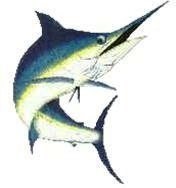 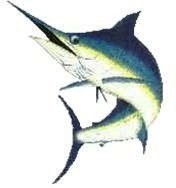        Oceanside Senior Anglers             2024 MEMBERSHIP:  APPLICATION / RENEWAL / UPDATE(Circle ONE)Date:     ________________ Name:    ____________________ _________________ _____________ / ____________  	     Last 	 	          	    First  	 	          Nickname           Birthday mo./day/yr.Spouse: ____________________ _________________ _____________ / __________  	     Last 	 	          	    First  	                      Nickname 	      Birthday mo./day/yr.      Wedding Anniversary: ____ /____                                                                					   Month       DayAddress: ____________________________ ___________________ ____   ___________  	      Street 	 	 	               City  	 	   State      Zip Code Phone:    (______) ______ - __________        Cellphone:   (______) ______ - ________ E-mail:    _____________________________________       Have you ever been a member of OSA?    Yes______    No _______Referred By: ______________________________________________________________Type of Fishing/Trips/Activities preferred: ___________________________________  ___________________________________________________________________________ Comments: ______________________________________________________________ Membership Fee covers Member & Spouse for 1 calendar year, through Dec.31 Renewals & New Memberships: $30.00/Year (Includes Newsletter via web-site)Add $20 for Newsletter to be mailed  Add $5 for mailing of DirectoryRenewals for following year: due Oct .1, deadline Dec .31st RETURN COMPLETED APPLICATION, WITH FEE Payable to OCEANSIDE SENIOR ANGLERS, INC.  	         Paid Cash   OPTIONAL PHOTO for next Directory.  	 	  	 	 	 	 	 	 	 	 	 	 	Check # 	          Frank Moton	 	 	OSA Membership Director 	              1204 Las Nubes Ct                                                                 Phone: (858) 220-0388                    	             San Marcos, CA 92078                                             E-mail: senioranglers5@gmail.com	 